__________________________________________________________________________________Kluczbork dnia ………………………………….PUP.CAZ.6200._____.2023._____                                                                                               data wpływuPowiatowy Urząd Pracy w Kluczborku w terminie do 30 dni od dnia otrzymania kompletnego wniosku poinformuje pracodawcę o sposobie jego rozpatrzenia.Organizator, przed rozpoczęciem stażu i kierowaniem poszukującego pracy na staż, jest zobowiązany do podpisania umowy o organizację stażu w siedzibie PUP Kluczbork – ul. Sienkiewicza 22b, 46 – 200 KluczborkORGANIZATORLiczba pracowników w przeliczeniu na pełny wymiar czasu pracy [wg stanu na dzień składania wniosku]  DANE DOTYCZĄCE STAŻULiczba poszukujących pracy wnioskowanych do odbycia stażu :  1Ilość osób aktualnie odbywających staż u Organizatora : Czy niepełnosprawny po zakończonym stażu zostanie zatrudniony  TAK / NIEProponowany okres odbycia stażu   : ______________________________________________Miejsce wykonywania pracy w ramach stażu /adres/ :……………………………………………………………………………………………………………………………………………………………Wymagania niezbędne do podjęcia stażu : Wykształcenie (kierunek, poziom)  : ......................……………….................................................................Wymagane predyspozycje psychofizyczne i zdrowotne : ………………………………………………......…………..………………………………………………………………………………………………………………………………………………………..Minimalne kwalifikacje niezbędne do podjęcia stażu na danym stanowisku : ………………….…...………………………………………………………………………………………………………..……………………………………Staż w systemie pracy : 1 zmiana, 2 zmiany, praca w porze nocnej (proszę zaznaczyć)W przypadku pracy zmianowej lub w porze nocnej proszę uzasadnić jej konieczność : ………………………………………………………………………………………………………………………………………………………………Godziny pracy (pełny wymiar czasu pracy obowiązujący w danym zawodzie lub stanowisku)od ………………………………………………. do ………………………………………………….IMIĘ I NAZWISKO, ADRES, DATA URODZENIA  OSOBY PROPONOWANEJ NA STAŻ [wpisuje organizator, który już posiada wybraną osobę – prosimy o wpisanie wszystkich danych] :................................................................................……………....................................................Załączniki do wniosku : zaświadczenie o wpisie do ewidencji działalności gospodarczej (ze strony www.ceidg.gov.pl) lub KRS (np. www.krs.ms.gov.pl )PROGRAM STAŻU w dwóch egzemplarzach – (załącznik nr 1)Jednocześnie oświadczam że:1. Firma nie znajduje się w stanie likwidacji lub upadłości,2. Znane mi są przepisy o promocji zatrudnienia i instytucjach rynku pracy zawarte w ustawie z dnia 20 kwietnia 2004r. o promocji zatrudnienia i instytucjach rynku pracy  (Dz. U. 2022 poz 690 z późn. zm.), rozporządzenie MPiPS z dnia 20 sierpnia 2009 r. w sprawie szczegółowych warunków odbywania stażu przez bezrobotnego (Dz. U. z 2009 r. Nr 142 ,poz. 1160), oraz ustawy o rehabilitacji zawodowej i społecznej oraz zatrudnianiu osób niepełnosprawnych (Dz. U. z 2021r. poz. 573 z późn. zm.). 3. Zobowiązuję się do:a) skierowania osoby niepełnosprawnej na badania lekarskie do lekarza medycyny pracy oraz ich sfinansowania przed przystąpieniem osoby niepełnosprawnej do odbywania stażu.b) zorganizowania i  pokrycia kosztów szkolenia BHP i p.poż. skierowanej osoby niepełnosprawnej.       Przyjmuję do wiadomości, iż wniosek pozostanie bez rozpatrzenia - jeżeli wniosek i załączone dokumenty jest niekompletny lub wypełniony nieprawidłowo – i w przypadku wezwania do uzupełnienia, w terminie 14 dni, pracodawca nie dokona stosownych uzupełnień.             OŚWIADCZAM, że w ciągu ostatnich 365 dni przed dniem złożenia wniosku nie byłem/am skazany/a prawomocnym wyrokiem za naruszenie praw pracowniczych lub nie jestem objęty/a postępowaniem w tej sprawie.           Uprzedzony /a/ o odpowiedzialności karnej z art. 233 § 6 Kodeksu karnego, potwierdzam własnoręcznym podpisem prawdziwość powyższych danych.………………………………......................................................podpis wnioskodawcy (osoby uprawnionej do reprezentowania Organizatora)Informacja dotycząca organizacji stażyOsoba niepełnosprawna zarejestrowana w urzędzie pracy jako osoba poszukująca pracy niepozostająca w zatrudnieniu może odbywać staż na tych samych zasadach, jakie dotyczą osób bezrobotnych.Staż - oznacza to nabywanie przez bezrobotnego umiejętności praktycznych do wykonywania pracy przez wykonywanie zadań  w miejscu pracy bez nawiązania stosunku pracy z pracodawcą.Starosta może skierować bezrobotnych do odbycia stażu przez okres nieprzekraczający 6 miesięcy do pracodawcy, rolniczej spółdzielni produkcyjnej lub pełnoletniej osoby fizycznej, zamieszkującej i prowadzącej na terytorium Rzeczypospolitej Polskiej, osobiście i na własny rachunek, działalność w zakresie produkcji roślinnej lub zwierzęcej, w tym ogrodniczej, sadowniczej, pszczelarskiej i rybnej, w pozostającym w jej posiadaniu gospodarstwie rolnym obejmującym obszar użytków rolnych o powierzchni przekraczającej 2 ha przeliczeniowe lub prowadzącej dział specjalny produkcji rolnej, o którym mowa w ustawie z dnia 20 grudnia 1990 r. o ubezpieczeniu społecznym rolników (Dz. U. z 2022 r. Poz. 933 z późn. zm.)Natomiast bezrobotnych, którzy nie ukończyli 30 roku życia starosta może skierować do odbycia stażu na okres do 12 miesięcy.Staż  nie może trwać krócej niż 3 miesiące.Staż odbywa się na podstawie umowy zawartej przez starostę z pracodawcą, według programu określonego  w umowie. Przy ustalaniu programu powinny być uwzględnione predyspozycje psychofizyczne i zdrowotne, poziom wykształcenia oraz dotychczasowe kwalifikacje zawodowe bezrobotnego. Program powinien określać: nazwę zawodu lub specjalności, której program dotyczy; zakres zadań wykonywanych przez bezrobotnego; rodzaj uzyskiwanych kwalifikacji lub umiejętności zawodowych;  sposób potwierdzenia nabytych kwalifikacji lub umiejętności zawodowych; opiekuna osoby objętej programem stażu (jeden opiekun stażu może jednocześnie sprawować opiekę nad nie więcej niż 3 osobami bezrobotnymi odbywającymi staż).U organizatora stażu, który jest pracodawcą staż mogą odbywać jednocześnie bezrobotni w liczbie nieprzekraczającej liczby pracowników zatrudnionych w dniu składania wniosku w przeliczeniu na pełen wymiar czasu pracy.U organizatora stażu, który nie jest pracodawcą staż może odbywać jednocześnie jeden bezrobotny.Organizator kieruje bezrobotnego przed przystąpieniem do stażu - na badania lekarskie  do lekarza medycyny pracy oraz pokrywa koszty tych badań. Organizator stażu szkoli na własny koszt bezrobotnych na zasadach przewidzianych dla pracowników w zakresie BHP  i p.poż oraz zapoznaje z obowiązującym regulaminem pracy .Organizator po zakończeniu realizacji programu wydaje opinię zawierającą informacje o zadaniach realizowanych przez bezrobotnego i umiejętnościach praktycznych pozyskanych w trakcie stażu. Na wniosek bezrobotnego odbywającego staż organizator jest obowiązany do: udzielenia dni wolnych w wymiarze 2 dni po każdych 30 dniach kalendarzowych odbywania stażu – za dni wolne przysługuje stypendium. Za ostatni miesiąc odbywania stażu organizator jest obowiązany udzielić dni wolnych przed upływem terminu zakończenia stażu.Czas pracy bezrobotnego odbywającego staż nie może przekraczać 8 godzin na dobę i 40 godzin tygodniowo, a bezrobotnego będącego osobą niepełnosprawną zaliczaną do znacznego lub umiarkowanego stopnia niepełnosprawności – 7 godzin na dobę i 35 godzin tygodniowo.Bezrobotny nie może odbywać stażu w niedzielę i święta, w porze nocnej, w systemie pracy zmianowej ani w godzinach nadliczbowych.Urząd może wyrazić zgodę na realizację stażu w niedzielę i święta, w porze nocnej lub systemie pracy zmianowej, o ile charakter pracy w danym zawodzie tego wymaga./pieczątka i podpis organizatora/KLAUZULA INFORMACYJNA Na podstawie art. 13 ust. 1 i 2 rozporządzenia Parlamentu Europejskiego i Rady (UE) 2016/679 z dnia 27 kwietnia 2016r. w sprawie ochrony osób fizycznych w związku z przetwarzaniem danych osobowych i w sprawie swobodnego przepływu takich danych oraz uchylenia dyrektywy 95/46/WE (ogólne rozporządzenie o ochronie danych osobowych), informujemy, że: Administratorem Pana/Pani danych osobowych jest Powiatowy Urząd Pracy w Kluczborku z siedzibą przy ul. Sienkiewicza 22B, 46-200 Kluczbork reprezentowany przez Dyrektora Urzędu. Może się Pan/Pani z nim skontaktować drogą elektroniczną na adres e-mail  opkl@praca.gov.pl , telefonicznie pod numerem 77 447 13 88 lub tradycyjną pocztą na adres wskazany powyżej.W sprawach związanych z Pana/Pani danymi proszę kontaktować się z Inspektorem Ochrony Danych pod adresem e-mail  opkl@praca.gov.pl. Cel przetwarzania, podstawę prawną oraz okres przechowywania danych osobowych przedstawia tabela: Mają Państwo prawo wniesienia skargi do organu nadzorczego tj. Prezesa Urzędu Ochrony Danych Osobowych, gdy uznają Państwo, iż przetwarzanie danych osobowych Państwa dotyczących narusza przepisy prawa.Podanie przez Państwa danych osobowych jest dobrowolne, ale konieczne dla celów przedstawionych w tabeli za wyjątkiem celów wynikających z przepisów prawa, gdzie podanie danych jest obowiązkowe. Niepodanie danych osobowych będzie skutkowało nie zrealizowaniem celu, dla którego miały być przetwarzane.Państwa dane nie będą podlegać zautomatyzowanemu podejmowaniu decyzji, w ramach realizacji indywidualnego planu działania, m.in. pośrednictwa pracy, poradnictwa zawodowego, szkoleń, finansowania i dotowania różnego rodzaju działań realizowanych na rzecz bezrobotnych.Państwa dane nie będą przekazywane odbiorcom danych ani nie będą przekazywane do państwa trzeciego lub organizacji międzynarodowej z wyłączeniem sytuacji wynikających z przepisów prawa.W zakresie przetwarzania danych osobowych posiadają Państwo następujące prawa:dostępu do treści swoich danych – korzystając z tego prawa mają Państwo możliwość pozyskania informacji, jakie dane, w jaki sposób i w jakim celu są przetwarzane,prawo ich sprostowania – korzystając z tego prawa mogą Państwo zgłosić do nas konieczność poprawienia niepoprawnych danych lub uzupełnienia danych wynikających z błędu przy zbieraniu, czy przetwarzaniu danych,prawo do usunięcia - korzystając z tego prawa mogą Państwo złożyć wniosek o usunięcie danych. W przypadku zasadności wniosku dokonamy niezwłocznego usunięcia danych. Prawo to nie dotyczy jednak sytuacji gdy dane osobowe przetwarzane są do celów związanych z wywiązywaniem się z prawnych obowiązków administratora lub do wykonania zadania realizowanego w interesie publicznym lub w ramach władzy publicznej powierzonej administratorowi.prawo do ograniczenia przetwarzania - korzystając z tego prawa mogą Państwo złożyć wniosek o ograniczenie przetwarzania danych, w razie kwestionowania prawidłowość przetwarzanych danych. W przypadku zasadności wniosku możemy dane jedynie przechowywać. Odblokowanie przetwarzania może odbyć się po ustaniu przesłanek uzasadniających ograniczenie przetwarzania.prawo do przenoszenia danych – ma zastosowanie jedynie w przypadkach jeżeli dane są przetwarzane na podstawie zgody i w sposób zautomatyzowany.prawo wniesienia sprzeciwu – korzystając z tego prawa mogą Państwo w dowolnym momencie wnieść sprzeciw wobec przetwarzania Państwa danych, jeżeli są one przetwarzane na podstawie art. 6 ust. 1 lit e lub f. (prawnie uzasadniony interes lub interes publiczny). Po przyjęciu wniosku w tej sprawie jesteśmy zobowiązani do zaprzestania przetwarzania danych w tym celu. W takiej sytuacji, po rozpatrzeniu Państwa wniosku, nie będziemy już mogli przetwarzać danych osobowych objętych sprzeciwem na tej podstawie, chyba że wykażemy, iż istnieją ważne prawnie uzasadnione podstawy do przetwarzania danych, które według prawa uznaje się za nadrzędne wobec Państwa interesów, praw i wolności lub podstawy do ustalenia, dochodzenia lub obrony roszczeń.prawo do cofnięcia zgody na ich przetwarzanie - w dowolnym momencie bez wpływu na zgodność z prawem przetwarzania, w wypadku jeżeli przetwarzania którego dokonano na podstawie zgody wyrażonej przed jej cofnięciem.....................................................................                                                                                                                                                   data i podpis  ORGANIZATORAZałącznik  nr 1 do umowyProgram stażuOrganizator : ___________________________________________________________________Miejsce odbywania stażu : _______________________________________________________________________________NAZWA ZAWODU : ________________________________________________________________Nazwa zawodu powinna być zgodna z wykazem zawodów ujętych w Rozporządzeniu Ministra Pracy i Polityki Społecznej z dnia 27 kwietnia 2010 r. w sprawie klasyfikacji zawodów i specjalności dla potrzeb rynku pracy oraz zakresu jej stosowania (Dz.U. 2014 , poz. 1145 z późn. zm.)STANOWISKO :  __________________________________________________________________Nazwa stanowiska pracy powinna być zgodna z regulaminem organizacyjnym / wewnętrznym danego pracodawcyKOMÓRKA ORGANIZACYJNA (Dział, Referat, Wydział, itp.) : ….......................................................ZAKRES ZADAŃ ZAWODOWYCH  [opis zadań, jakie będą wykonywane w trakcie stażu] : /proszę wypełnić starannie/ :................................................................................................................................................................................................................................................................................................................................................................................................................................................................................................................................................................................................................................................................................................................................................................................................................................................................................................................................................................................................................................................ Opiekun osoby objętej stażem (imię , nazwisko, stanowisko)........................................................................................................................................................................Opiekun niepełnosprawnego  udziela mu wskazówek i pomocy w wypełnianiu powierzonych zadań oraz poświadcza własnym podpisem prawdziwość informacji zawartych w sprawozdaniuSposób potwierdzenia nabytych kwalifikacji lub umiejętności zawodowych przez stażystę: ……………………………...........................................................................................................................Rodzaj uzyskiwanych kwalifikacji lub umiejętności zawodowych stażysty : ………………………………………………………………………………………………………………………         Wszystkie czynności będą wykonywane pod nadzorem opiekuna wskazanego we wniosku. Stażysta, nie będący pracownikiem, nie będzie ponosił odpowiedzialności materialnej oraz nie będzie wykonywał opisanych powyżej zadań samodzielnie bez nadzoru opiekuna. Uprzedzony /a/ o odpowiedzialności karnej z art. 233 § 6 Kodeksu karnego, potwierdzam własnoręcznym podpisem prawdziwość powyższych danych...................................................podpis, pieczątka wnioskodawcy  (osoby uprawnionej do reprezentowania organizatora)Załącznik  nr 1 do umowyProgram stażuOrganizator : ___________________________________________________________________Miejsce odbywania stażu : _______________________________________________________________________________NAZWA ZAWODU : ________________________________________________________________Nazwa zawodu powinna być zgodna z wykazem zawodów ujętych w Rozporządzeniu Ministra Pracy i Polityki Społecznej z dnia 27 kwietnia 2010 r. w sprawie klasyfikacji zawodów i specjalności dla potrzeb rynku pracy oraz zakresu jej stosowania (Dz.U. 2014 , poz. 1145 z późn. zm.)STANOWISKO :  __________________________________________________________________Nazwa stanowiska pracy powinna być zgodna z regulaminem organizacyjnym / wewnętrznym danego pracodawcyKOMÓRKA ORGANIZACYJNA (Dział, Referat, Wydział, itp.) : ….......................................................ZAKRES ZADAŃ ZAWODOWYCH  [opis zadań, jakie będą wykonywane w trakcie stażu] : /proszę wypełnić starannie/ :................................................................................................................................................................................................................................................................................................................................................................................................................................................................................................................................................................................................................................................................................................................................................................................................................................................................................................................................................................................................................................................ Opiekun osoby objętej stażem (imię , nazwisko, stanowisko)........................................................................................................................................................................Opiekun niepełnosprawnego udziela mu wskazówek i pomocy w wypełnianiu powierzonych zadań oraz poświadcza własnym podpisem prawdziwość informacji zawartych w sprawozdaniuSposób potwierdzenia nabytych kwalifikacji lub umiejętności zawodowych przez stażystę: ……………………………...........................................................................................................................Rodzaj uzyskiwanych kwalifikacji lub umiejętności zawodowych stażysty : ………………………………………………………………………………………………………………………         Wszystkie czynności będą wykonywane pod nadzorem opiekuna wskazanego we wniosku. Stażysta, nie będący pracownikiem, nie będzie ponosił odpowiedzialności materialnej oraz nie będzie wykonywał opisanych powyżej zadań samodzielnie bez nadzoru opiekuna. Uprzedzony /a/ o odpowiedzialności karnej z art. 233 § 6 Kodeksu karnego, potwierdzam własnoręcznym podpisem prawdziwość powyższych danych...................................................podpis, pieczątka wnioskodawcy  (osoby uprawnionej do reprezentowania organizatora)Powiatowy Urząd Pracy w KluczborkuPowiatowy Urząd Pracy w KluczborkuCentrum Aktywizacji ZawodowejCentrum Aktywizacji Zawodowej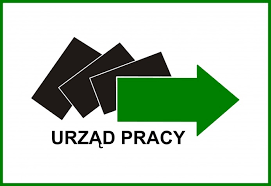 ul. Sienkiewicza 22b, 46 – 200 Kluczborktel. 77 447 13 88, faks 77 418 77 88, e-mail: opkl@praca.gov.plwww.kluczbork.praca.gov.pl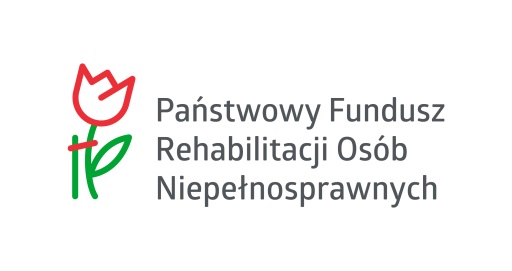 - Wypełnia Powiatowy Urząd Pracy w Kluczborku -DECYZJA STAROSTYPOZYTYWNA / NEGATYWNARODZAJ PROGRAMU  :EFEKTYWNOŚĆ:  tak / nieData                                                                            PodpisySTAROSTA KLUCZBORSKI- Wypełnia Powiatowy Urząd Pracy w Kluczborku -DECYZJA STAROSTYPOZYTYWNA / NEGATYWNARODZAJ PROGRAMU  :EFEKTYWNOŚĆ:  tak / nieData                                                                            PodpisyWniosek o organizacjęSTAŻUDLA  1 OSOBY NIEPEŁNOSPRAWNEJ (POSZUKUJĄCEGO PRACY)W RAMACH ŚRODKÓW PFRONNazwa podmiotu :Adres :Dane kontaktowe :Telefon:E-mail:Osoby upoważnione do reprezentowania podmiotu (imię i nazwisko, stanowisko)Osoby upoważnione do reprezentowania podmiotu (imię i nazwisko, stanowisko)Adres do korespondencjiImię i nazwiskoOkresOpiekun stażystyImię i nazwiskoOkresOpiekun stażystyCel przetwarzaniaPodstawa prawna przetwarzaniaOkres przechowywania danychRejestracja osób bezrobotnych 
i poszukujących pracy, wypłacanie przyznanych świadczeń, zgłaszanie do ubezpieczeń osób bezrobotnych 
i członków rodziny, wyrejestrowanie 
z ewidencji urzędu, świadczenie usług rynku pracy tj. pośrednictwo pracy, poradnictwo zawodowe, organizacja szkoleń oraz możliwość skierowania do udziału np. w stażu, pracach interwencyjnych lub innych instrumentach rynku pracy w zależności od ustalonego profilu pomocyUstawa z dnia 20 kwietnia 2004r. o promocji zatrudnienia i instytucjach rynku pracyUstawa z dnia 13 października 1998r. 
o systemie ubezpieczeń społecznychUstawa z dnia 27 sierpnia 2004r. 
o świadczeniach opieki zdrowotnej finansowanych ze środków publicznychUstawa z dnia 14 czerwca 1960r. Kodeks postępowania administracyjnegoUstawa z dnia 29 sierpnia 1997r. Ordynacja podatkowaUstawa z dnia 26 lipca 1991r. o podatku dochodowym od osób fizycznychdo 50 lat w zależności od kategorii sprawy (Ustawa z dnia 14 lipca 1983 r. o narodowym zasobie archiwalnym 
i archiwach) zgodnie z Jednolitym Rzeczowym Wykazem AktPrzeprowadzenie postępowania 
o udzielenie zamówienia publicznego, zawarcie umowy i jej realizacja oraz dokonanie płatności za wykonane zamówienie publiczne (dostawy/usługi/roboty budowlane) w ramach umów cywilno-prawnychUstawa z dnia 29 stycznia 2004r. – Prawo zamówień publicznychUstawa z dnia 27 sierpnia 2009r. o finansach publicznychUstawa z dnia 23 kwietnia 1964r. Kodeks cywilnyUstawa z dnia 29 września 1994r. 
o rachunkowości5 latZatrudnienie pracowników, wypłacanie wynagrodzenia, zgłaszanie do ubezpieczeń pracowników i członków rodzin, wypłacanie świadczeń socjalnychUstawa z dnia 26 czerwca 1974r. Kodeks pracyUstawa z dnia 13 października 1998r. o systemie ubezpieczeń społecznychUstawa z dnia 21 listopada 2008r. 
o pracownikach samorządowychUstawa z dnia 27 sierpnia 2004r. 
o świadczeniach opieki zdrowotnej finansowanych ze środków publicznychUstawa z dnia 4 marca 1994r. o zakładowym funduszu świadczeń socjalnychUstawa z dnia 29 sierpnia 1997r. Ordynacja podatkowaUstawa z dnia 26 lipca 1991r. o podatku dochodowym od osób fizycznychZgoda osoby, której dane dotycządo 50 lat w zależności od kategorii sprawy (Ustawa z dnia 14 lipca 1983 r. o narodowym zasobie archiwalnym 
i archiwach) zgodnie z Jednolitym Rzeczowym Wykazem AktRekrutacja pracownikówUstawa z dnia 26 czerwca 1974r. Kodeks pracyUstawa z dnia 21 listopada 2008r. 
o pracownikach samorządowychZgoda osoby, której dane dotycząZgodnie z Jednolitym Rzeczowym Wykazem AktRealizacja zgłoszonej w urzędzie krajowej oferty pracy, zawarcie umowy na podstawie złożonego wniosku o zorganizowanie np. stażu, prac interwencyjnych, robót publicznych, refundacji doposażenia/wyposażenia stanowiska pracy dla skierowanego bezrobotnego, prac społecznie użytecznych lub innych instrumentów rynku pracyUstawa z dnia 20 kwietnia 2004r. o promocji zatrudnienia i instytucjach rynku pracy oraz rozporządzenia do ustawyZgodnie z Jednolitym Rzeczowym Wykazem AktZabezpieczenie zwrotu refundacji kosztów wyposażenia lub doposażenia stanowiska pracy lub dofinansowania jednorazowo środków na podjęcie działalności gospodarczejUstawa z dnia 20 kwietnia 2004r. o promocji zatrudnienia i instytucjach rynku pracy oraz rozporządzenia do UstawaUstawa z dnia 23 kwietnia 1964r. – Kodeks cywilnyZgoda osoby, której dane dotyczą10 latRealizacja zadań ustawowych 
w zakresie funkcjonowania Powiatowej Rady Rynku Pracy jako organu opiniodawczo – doradczego StarostyUstawa z dnia 20 kwietnia 2004r. o promocji zatrudnienia i instytucjach rynku pracyZgoda osoby, której dane dotycząZgodnie z Jednolitym Rzeczowym Wykazem Akt